INSERT DATEDear Chamber Member/Narrogin Business OwnerCOVID-19 RECOVERY@ NARROGIN – $50 TO SPEND NOW!The Shire of Narrogin, in collaboration with the Narrogin Chamber of Commerce, has announced an immediate major injection of cash worth $157,000 of COVID-19 Recovery@Narrogin Dollars into the local business community with effect from 2 June 2020. I refer to the enclosed letter to Electors to further explain how this will work.All businesses, that are currently members of the Chamber of Commerce, are potentially able to benefit from this injection, as well as any new business that signs up as a member of the Chamber between now and 30 June 2020.In addition, the Shire of Narrogin has agreed with the Narrogin Chamber of Commerce to fully subsidise the next full year of Chamber membership (on 2019/20 levels) for 109 existing  targeted Chamber of Commerce businesses. If you are one of these business, you will have already been contacted directly by the Chamber with this good news.If you are an existing Chamber member, or registered as a Member as at 31 March 2020, you do not need to do anything. You are eligible for participation in COVID-19 Recovery@ Narrogin Dollars right now.Further, if you are not currently a Chamber member, and you wish to participate in COVID-19 Recovery@Narrogin Dollars and or the benefits of being a Chamber member, potentially for free up to 12 months (to 31 March 2021), then we encourage you to sign up now. There is no cost to your business (the Shire will be paying it), if your business meets the following eligibility criteria:You have 15 employees or less; andAre registered with an ABN and as being based in the townsites of Narrogin or Highbury; andRegularly employ someone other than yourself or a member of your immediate family; and/orHave a shopfront or retail or service business office available to the public in the Townsites of Narrogin or Highbury; andAre not a multi-national business, government organisation or political party; andYou register with the Chamber on their application form by 30 June 2020.  Please complete the attached membership form and email today to admin@narroginchamber.com.au.In summary 15,785 COVID-19 Recovery@Narrogin vouchers, worth $10 each, are being made available to Electors of Narrogin, who will start redeeming them at participating Narrogin Chamber of Commerce businesses for either merchandise or services, starting 2 June and finishing strictly on 31 August 2020.I encourage you to also get on board with the Shire and Chamber with this program and perhaps think of ways to thank the customers who choose you when redeeming their voucher, such as a competition draw, a small giveaway or in-store discount, for example.Please note: Terms & Conditions do apply to being eligible for free (paid) membership and any determination of the Shire and Chamber is final.If you have any questions about this program, please call Kerry at the Narrogin Chamber of Commerce on 0474 924 337 or email admin@narroginchamber.com.au .Yours sincerely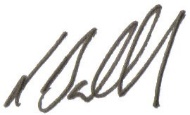 ADD E-SIGNATUREBevan Steele			Leigh BallardPresident			Shire PresidentEnc: 	Copy of letter to Electors re COVID-19 Recovery@Narrogin vouchers	Narrogin Chamber of Commerce Membership form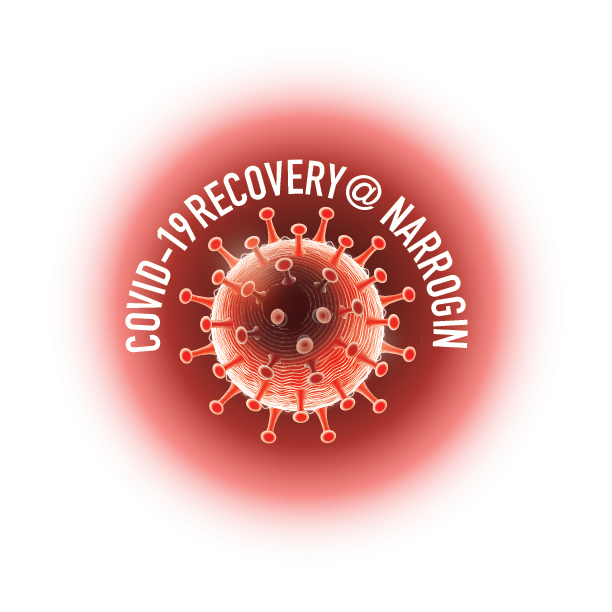 